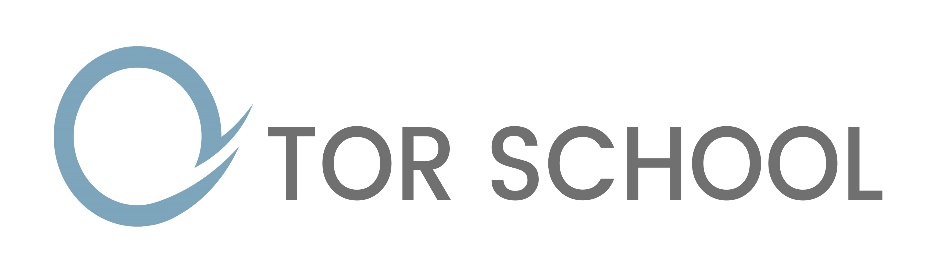 Social Media PolicyContents:Statement of intentKey roles and responsibilitiesDefinitionsTraining of staffPupil expectations Social media use - staffSocial media use - pupils and parents / carersThe school blogging rulesBlocked contentCyber bullyingBe SMART onlineAppendicesBlocked content access formInappropriate content report formSocial media home school agreement formsContact details for social networking sitesMobile phonesStatement of intent Tor School understands that social media is a growing part of life outside of school. We have a responsibility to safeguard our pupils against potential dangers when accessing the internet at school, and to educate our pupils about how to protect themselves online when outside of school.Tor School We are committed to:Encouraging the responsible use of social media in support of the school’s mission, values and objectives.Protecting our pupils from the dangers of social media.Preventing and avoiding damage to the reputation of the school through irresponsible use of social media. Protecting our staff from cyber bullying and potentially career damaging behaviour.Arranging e-safety meetings for parents.Key roles and responsibilitiesThe governing body has overall responsibility for the implementation of the Social Media Policy and procedures of Tor School.The governing body has responsibility for ensuring that the Social Media Policy, as written, does not discriminate on any grounds, including but not limited to: ethnicity/national origin, culture, religion, gender, disability or sexual orientation.The governing body has responsibility for handling complaints regarding this policy as outlined in the school’s Complaints Policy. The headteacher will be responsible for the day-to-day implementation and management of the Social Media Policy and procedures of Tor School.Staff, including teachers, support staff and volunteers, will be responsible for following the Social Media Policy and for ensuring pupils do so also. They will also be responsible for ensuring the policy is implemented fairly and consistently in the classroom.Parents and carers will be expected to take responsibility for the social media habits of their child/children at home.Parents and carers will be expected to promote safe social media behaviour. The school’s e-safety team and network managerThe school’s e-safety team consists of:Tony Sammon, Jamie Gibbs, Michael RoseThe school’s network manager is Jamie GibbsDefinitionsTor School defines “social media” as any online platform that offers real-time interaction between the user and other individuals or groups including but not limited to:Blogs.Online discussion forums, such as netmums.com.Collaborative spaces, such as Facebook.Media sharing services, such as YouTube.‘Micro-blogging’ applications, such as Twitter.Tor School defines “cyber bullying” as any use of social media or communication technology to bully an individual or group.Tor School defines “members of the school community” as any teacher, member of support staff, pupil, parent/carer of pupil, governor or ex-pupil.Training of staffAt Tor School, we recognise that early intervention can protect pupils who may be at risk of cyber bullying or negative social media behaviour. As such, teachers will receive training in identifying potentially at-risk pupils.Teachers and support staff will receive training on the Social Media Policy as part of their new starter induction. Teachers and support staff will receive regular and ongoing training as part of their development.Pupil expectationsPupils are responsible for following the school rules and will be expected to follow requests from teachers. Social media use - staffSchool social media passwords are kept in the headteacher’s office. The passwords must never be shared.Michael Rose is responsible for the school’s social media accounts.  Teachers may not access social media during lesson time, unless it is part of a curriculum activity.The use of smart phone technology is outlined in our Mobile Phone Policy.Teachers may use social media during their break times.Members of staff should avoid using social media in front of pupils.Members of staff must not “friend” or otherwise contact pupils or parents/carers through social media.If pupils or parents/carers attempt to “friend” or otherwise contact members of staff through social media, they should be reported to the headteacher.Members of staff should avoid identifying themselves as an employee of Tor School on social media.Members of staff must not post content online which is damaging to the school or any of its staff or pupils. Where teachers or members of staff use social media in a personal capacity, they should make it clear that their views are personal.Teachers or members of staff must not post any information which could identify a pupil, class or the school.Members of staff should not post anonymously or under an alias to evade the guidance given in this policy.Breaches of this policy by members of staff will be taken seriously, and in the event of illegal, defamatory or discriminatory content, could lead to prosecution, disciplinary action or dismissal.Members of staff should be aware that if their out-of-work activity brings Tor School into disrepute, disciplinary action will be taken.Members of staff should regularly check their online presence for negative content via search engines. If inappropriate content is accessed online, an inappropriate website content report form should be completed and passed on to the headteacher.Attempts to bully, coerce or manipulate members of the school community, via social media, by teachers and members of staff will be dealt with as a disciplinary matter.Members of staff should not leave a computer or other device logged in when away from their desk, or save passwords.Staff members should use their school email address for school business and personal email address for their private correspondence; the two should not be mixed.Social media use – pupils and parents/carersPupils may not access social media during lesson time, unless it is part of a curriculum activity.Breaches of this policy by pupils will be taken seriously, and in the event of illegal, defamatory or discriminatory content could lead to prosecution, or exclusion.Pupils and parents/carers must not attempt to “friend” or otherwise contact members of staff through social media. If attempts to contact members of staff through social media are made, they will be reported to the headteacher.If members of staff attempt to “friend” or otherwise contact pupils or parents/carers through social media, they should be reported to the headteacher.Pupils and parents/carers should not post anonymously or under an alias to evade the guidance given in this policy.Pupils and parents/carers must not post content online which is damaging to the school or any of its staff or pupils. Pupils at Tor School must not sign up to social media sites that have an age restriction above the pupil’s age.If inappropriate content is accessed online on school premises, it must be reported to a teacher.Cyber bullyingAt Tor School, cyber bullying is taken seriously.Incidents of cyber bullying will be dealt with and reported along the same chain as the Anti-Bullying Policy. Staff members should never respond or retaliate to cyberbullying incidents. Incidents should instead be reported as inappropriate, and support sought from their line manager or senior staff member. Evidence from the incident should be saved, including screen prints of messages or web pages, and the time and date of the incident.Where the perpetrator is a current pupil or colleague, most cases can be dealt with through the school’s own disciplinary procedures. Where the perpetrator is an adult, in nearly all cases, a senior staff member should invite the victim to a meeting to address their concerns. Where appropriate, the perpetrator will be asked to remove the offensive content.If the perpetrator refuses to comply, it is up to the school to decide what to do next. This could include contacting the internet service provider in question through their reporting mechanisms, if the offensive content breaches their terms and conditions.  If the material is threatening, abusive, sexist, of a sexual nature or constitutes a hate crime, the school should consider contacting the police. As part of our on-going commitment to the prevention of cyber bullying, regular education and discussion about e-safety will take place as part of computing and PSHE. Be SMART onlineWe encourage pupils to take a SMART approach to social media behaviour:Safe – Do not give out personal information, or post photos of yourself to people you talk to online. Follow age restriction rules.Meeting – Do not meet somebody you have only met online. We encourage parents/carers to speak regularly to their children about who they are talking to online.Accepting – We advise that pupils only open emails and other forms of communication from people they already know.Reliable – We teach pupils about the dangers of believing everything they see online.Tell – We encourage pupils to tell a teacher, parent or carer if they see anything online that makes them feel uncomfortable.Blocked content access formInappropriate content report formSocial media home school agreement formsContact details for social networking sitesMobile phone reportingAll UK mobile phone providers have malicious or nuisance call, text or picture message centres set up and have procedures in place to help deal with instances of bullying or abuse. They can change numbers and, where necessary, assist the police in tracing malicious calls.Signed by:Signed by:Signed by:Signed by:HeadteacherDate:Chair of governorsDate:Blocked website content access request form Blocked website content access request form Teacher name:Teacher name:Full URL:Full URL:Site content:Site content:Reasons:Reasons:Risks:Risks:Approved YesNoReason:Inappropriate website content report formTeacher name:Full URLs:General site content:Nature of inappropriate content:Safeguarding issue?Site blocked Date:Pupil Social Media AgreementI, _________________ understand that it is important to use social media carefully and to report anything that I see online that makes me feel uncomfortable.Signed byParental Social Media AgreementI, _________________ understand the importance of responsible social media use. I understand the details of this policy and I agree to these terms. I agree to discuss the terms of this policy and general internet safety with _________________ and monitor their use of social media. I also agree to intervene where there is inappropriate behaviourSigned bySocial networking siteUseful linksAsk. FmTerms of serviceSafety tipsBBMRules and safetyFacebookRulesReport to FacebookSafety CentreInstagramRulesReport to InstagramSafety CentreKik MessengerRulesReport to KikHelp CentreSnapchatRulesReport to SnapchatSafety tips for parentsTumblrRulesReport to TumblrIf you email Tumblr, take a screenshot as evidence and attach it.TwitterRulesReport to TwitterVineRulesContacting Vine and reportingYouTubeRulesReport to YouTubeSafety CentreService providerFrom your mobilePay as you goPay monthly contractsO24445 or 20208705 678 6780870 241 0202VodaFone19103333 040 19103333 048 069333308433 733 33308433 733 333EE1500800 956 60000800 956 6000Orange15007973 100 45007973 100 150T-Mobile15007953 966 15007953 966 150Virgin7890345 6000 7890345 6000 789BT08000 328 75108000 328 751